№ п/пНаименование товара, работ, услугЕд. изм.Кол-воТехнические, функциональные характеристикиТехнические, функциональные характеристики№ п/пНаименование товара, работ, услугЕд. изм.Кол-воПоказатель (наименование комплектующего, технического параметра и т.п.)Описание, значение1Мостик (ИЭ-11)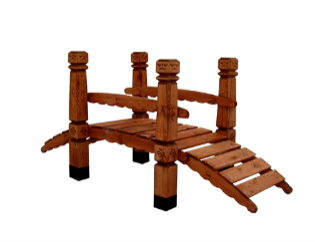 Шт. 11Мостик (ИЭ-11)Шт. 1Высота (мм) 13001Мостик (ИЭ-11)Шт. 1Длина  (мм)30001Мостик (ИЭ-11)Шт. 1Ширина  (мм)12001Мостик (ИЭ-11)Шт. 1Применяемые материалыПрименяемые материалы1Мостик (ИЭ-11)Шт. 1Столбы в кол-ве 4шт., выполнены из бруса естественной сушки  150х150мм., с геометрической резьбой по дереву, нижней части столба покрыта  битумной мастикой. Столбы бетонируются в землю на 400мм. Все углы закругленные, радиус 20мм, ГОСТ Р 52169-20121Мостик (ИЭ-11)Шт. 1Дугообразный переходв кол-ве 1шт, состоит из перекладин  и настила,  выполнен из доски  естественной сушки с покрытием антисептиком "Акватекс" ГОСТ Р 52169-20121Мостик (ИЭ-11)Шт. 1Перилав кол-ве 2шт, выполнены из доски естественной сушки, с геометрической резьбой по дереву, с покрытием антисептиком "Акватекс" ГОСТ Р 52169-20121Мостик (ИЭ-11)Шт. 1МатериалыДеревянный брус и доска  выполнены из сосновой древесины естественной сушки, подвергнуты специальной обработке антисептиком «Акватекс», саморезы по дереву.